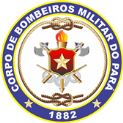 Corpo de Bombeiros Militar do ParáServiços de Atividades TécnicasAnexo DSolicitação de Prorrogação de PrazoSr. Diretor de Serviços Técnicos/Comandante da Unidade/Chefe do Centro de Atividades Técnicas/Chefe da Seção de Atividades Técnicas, Eu, (NOME DO PROPRIETÁRIO DO ESTABELECIMENTO, CPF e RG) venho, requerer a V.Sª. PRORROGAÇÃO DO PRAZO estabelecido na Notificação  nº___/ano   emitida pelo Serviço Técnico do CBMPA, executado em nome do estabelecimento acima descrito na data de (DATA DA NOTIFICAÇÃO) devido os seguintes motivos: (CITE OS MOTIVOS DE NÃO SER POSSÍVEL CUMPRIR O PRAZO ESTABELECIDO NA NOTIFICAÇÃO DE INSPEÇÃO).Segue em anexo o Cronograma de Execução de Atividades (Anexo E) das Medidas de Segurança Contra Incêndio e Emergência, das quais necessito de prorrogação de prazo.Nestes termos pede deferimento.Belém-Pa, xx de xxxxx de 20___.___________________________________Nome Completo e Assinatura1. IDENTIFICAÇÃO DA EDIFICAÇÃO E/OU ÁREA DE RISCO1. IDENTIFICAÇÃO DA EDIFICAÇÃO E/OU ÁREA DE RISCO1. IDENTIFICAÇÃO DA EDIFICAÇÃO E/OU ÁREA DE RISCO1. IDENTIFICAÇÃO DA EDIFICAÇÃO E/OU ÁREA DE RISCOESTABELECIMENTO:RESPONSÁVEL:CNPJ / CPF:TELEFONE:ENDEREÇO:BAIRRO:CIDADE:OCUPAÇÃO:ÁREA (m²):Nº PROCESSO (SMI):Nº PROTOCOLO: